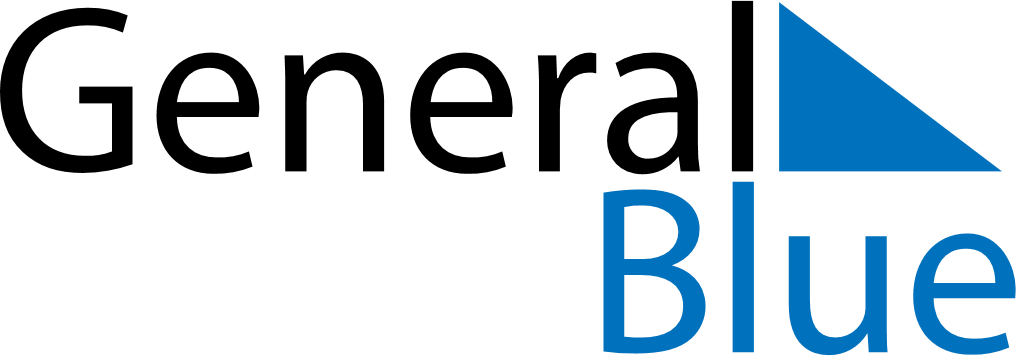 May 2029May 2029May 2029Equatorial GuineaEquatorial GuineaMONTUEWEDTHUFRISATSUN123456Labour Day78910111213141516171819202122232425262728293031Corpus Christi